Resultado da Tomada de PreçosNº20221406E170HEMUO Insttuto de Gestão e Humanização – IGH, entdade de direito privado e sem ﬁns lucratvos, classiﬁcado comoOrganização Social, vem tornar público o Resultado da Tomada de Preço, com a ﬁnalidade de adquirir bens,insumos ou serviços para o HEMU - Hospital Estadual da Mulher, com endereço à Av. Perimetral, s/n, Qd. 37, Lt. 14,sala 01, Setor Coimbra, Goiânia/GO, CEP: 74.530-020.Objeto: PARECER DE NEFROLOGISTA E PRESCRIÇÃO DE SEÇÕES DE HEMODIALISETipo de Compra: Pedido Emergencial com Cotação via e-mailGoiânia 14 de Junho de 2022FORNECEDORPRODUTOQTDER$ UNITR$ SUB TOTALPARECER DE NEFROLOGISTA1R$R$500,00 R$500,00INSTITUTO DE VASCULAR ALASER 21.879.417/0001-46PRESCRIÇÃO DE SEÇÕES DE HEMODIALISE5200,00 R$TOTAL: R$1.000,001.500,00PEDIDO: 16597/2022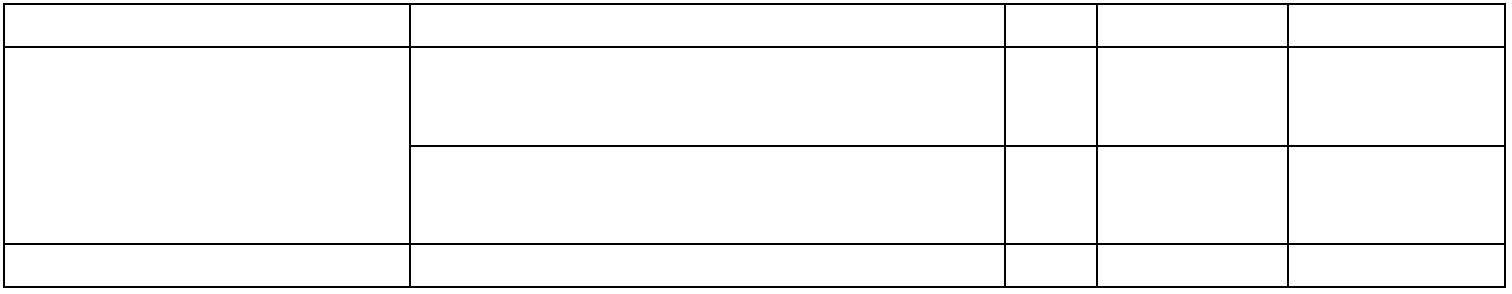 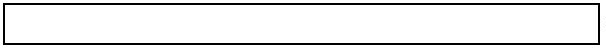 